China: Custom Internship in Beijing or ShanghaiCHINA: Custom Internship Beijing, China; Shanghai, China (Outgoing Program)

Intern in China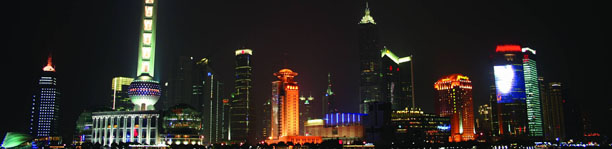 The China Internship Programs offers the unique opportunity to gain work experience, study Chinese and develop a cultural understanding of China while living abroad in the world's fastest-growing economy. This program offers all three aspects of living overseas, which is invaluable to the personal development of students and offers the chance to add exceptional work experience to one's resume. Interns are placed in a single or shared apartment or hotel room throughout the city. Students may either Internship Only or Internship/Study Option depending on preference and goals.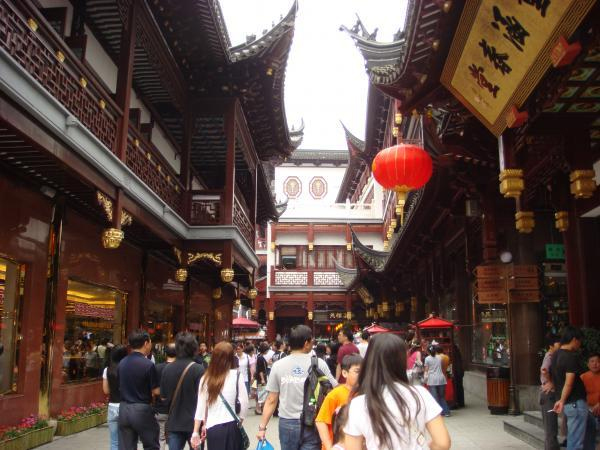 Intern Only Option The Internship Only Option is for those individuals who would like to devote all of their time and energy towards gaining work experience in China. Students are placed in a domestic Chinese or an international company in one of their three chosen fields. The actual internship duties will vary based on the skills and experience of the intern. If you do not have any previous Chinese language experience, we recommend that you take the language study option as English is not widely spoken and learning the local language contributes to the overall experience of living abroad.
Intern/Study OptionThe Intern/Study option is the most popular choice, exposing students to the full range of experiences that China has to offer– working, language study, and experiencing China's culture first hand. Students are placed in a domestic Chinese or an international company in one of their three chosen fields and will attend classes at a local Chinese language school. The student will be given a placement test upon their arrival to determine what level Chinese class is best suited to their needs. We encourage applicants who do not speak Chinese to take this option as English is not widely spoken and learning the local language contributes to the overall experience of living abroad.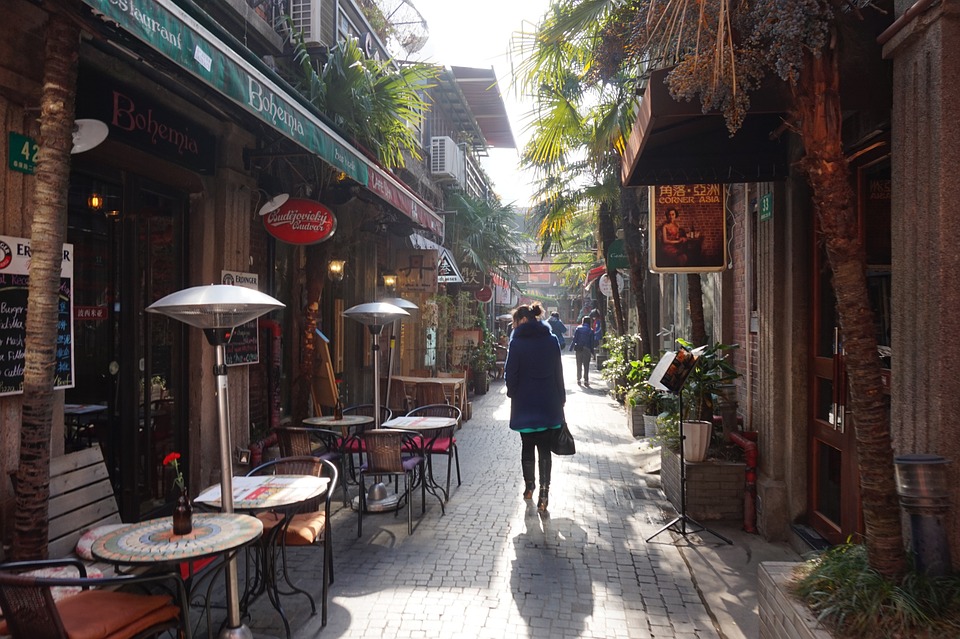 
Language Course: Hourly rates and minimum amount of class hours depend on Chinese level of the applicant. For beginner to advanced levels, rates canrange from $20-$25 per hour, with a minimumrequirement of 60-90 hours of class, respectively. Since a placement test will determine hourly rate and minimum required hours, class schedules will be determined upon arrival. 

Internship and StipendProgram participants can receive a local salary commensurate with their skills, abilities and local job conditions and salary levels. The salary can vary according to qualifications of the applicant and duration of the internship (longer internships are beneficial in negotiating monthly compensation).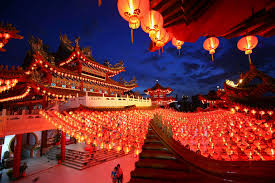   Application Deadline    90 days before start date
  Program Dates & LengthThis program offers flexibility in regards to program length and time. With rolling enrollment, people can apply to come at any time throughout the year, with the exception of Chinese holidays. (Holidays are during the 1st week of February, May, and October.) Applicants can also choose the duration of their program. Participants can come for as short as two months, as long as a year, or any length of time in between.
Fees
  Program Inclusions (Basic Plan)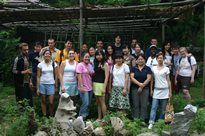 Internship with a stipend (usually a small amount to cover some transportation or lunch expenses)Housing SearchAirport pick-up onlyWelcome Package(cell phone)China OrientationCall center supportISIC CardBasic Health InsuranceEvacuation InsuranceUp to 12 academic credits from Truman State University (Optional: $650) Program Inclusions (Full Service Plan)Internship with a stipend (usually a small amount to cover some transportation or lunch expenses) [Summer Students]Housing Search3 Night Hotel Stay Upon ArrivalVisa Assistance (US Only)Airport pick-up / drop off Welcome Package(cell phone, map, business cards, etc)China Orientation and Welcome Dinner2 Networking EventsTravel AssistanceCall center supportISIC CardBasic Health InsuranceEvacuation InsuranceUp to 12 academic credits from Truman State University (Optional: $650) Additional FeesThe following items are not included in the program fee.
 Airfare to/from ChinaMealsLocal public transportationVisa Fee (mandatory for U.S. Citizens): $190Up to 12 Academic Credits from Truman State University (optional): $550Language Courses ($20-25 per hour)Housing (can be arranged by International Internships for $1000 per month)
Internship FieldsA wide variety of internship fields are available in Beijing & Shanghai, China!  If you don't happen to see your field available, ask us if we can do it 

• Accounting
• Advertising
• Asian Studies
• Business
• Communications
• Computer Science/ IT
• Economics
• Education
• Engineering
• Hotel/ Hospitality/ Tourism
• International Studies
• Law
• Marketing
• Public Relations
• Real Estate

 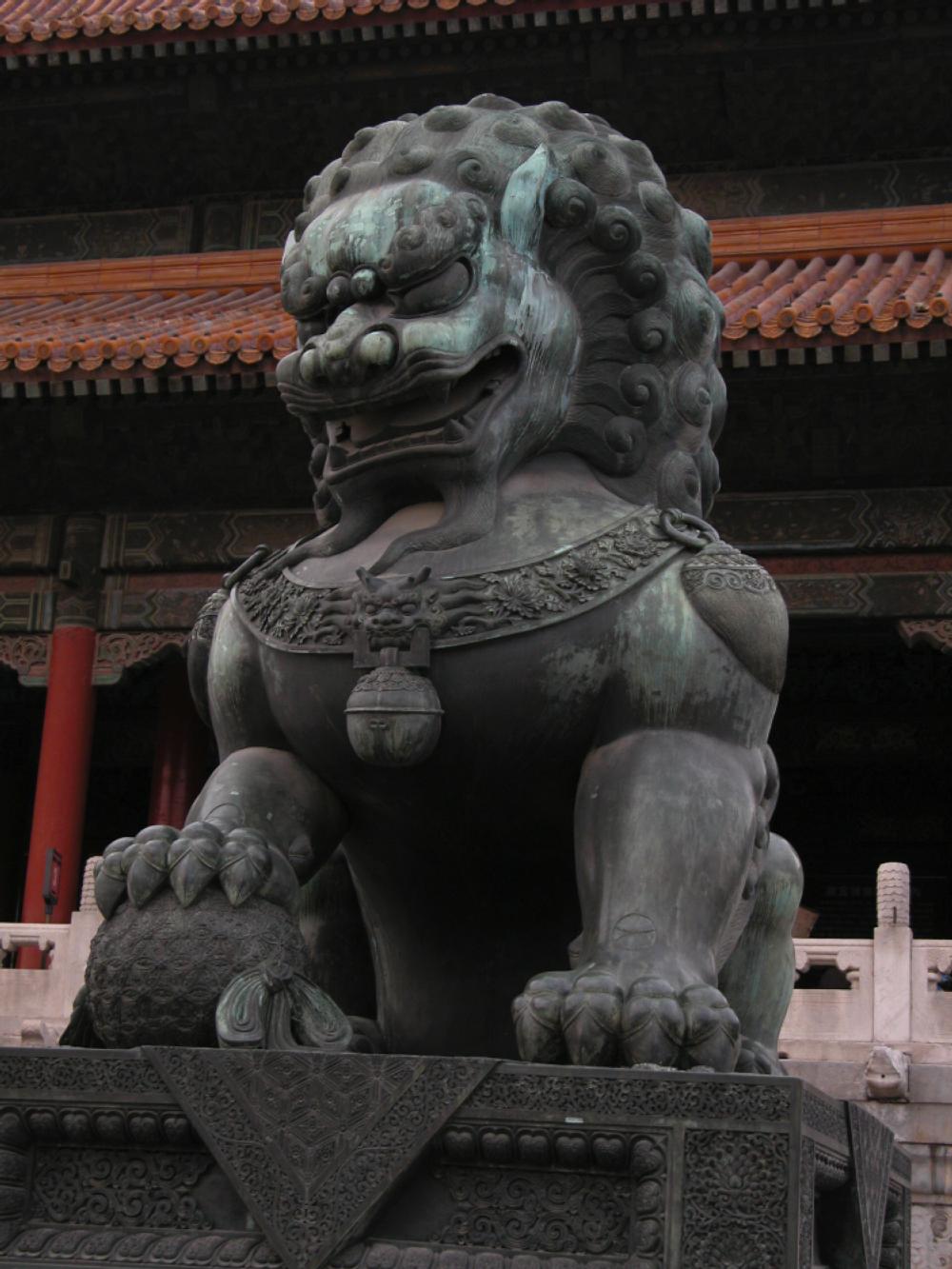 EligibilityApplicants must have obtained or currently be pursuing an undergraduate degree (BA/BS or equivalent) at an accredited institutionApplicants must be a native English speaker or illustrate fluencyChinese Language ability is NOT a requirementTestimonial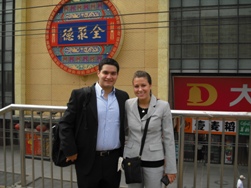 "International Internships offered a great job opportunity in accordance with my college major and my interests. I had an amazing time, never did I have any major problem involving security, job-related issues, lack of orientation etc. My overall experience was unforgettable and definitely useful for my future." – Jorge L.Program Terms:April,
August,
December,
February,
January,
July,
June,
March,
May,
November,
October,
SeptemberTop of FormBottom of FormProgram Sponsor:Top of FormBottom of FormDates / Deadlines:TermYearApp DeadlineDecision DateStart DateEnd DateSeptember201805/01/2018 **Rolling AdmissionTBATBAOctober201806/01/2018 **Rolling AdmissionTBATBANovember201807/01/2018 **Rolling AdmissionTBATBADecember201808/01/2018 **Rolling AdmissionTBATBA
** Indicates rolling admission application process. Applicants will be immediately notified of acceptance into this program and be able to complete post-decision materials prior to the term's application deadline.
** Indicates rolling admission application process. Applicants will be immediately notified of acceptance into this program and be able to complete post-decision materials prior to the term's application deadline.
** Indicates rolling admission application process. Applicants will be immediately notified of acceptance into this program and be able to complete post-decision materials prior to the term's application deadline.
** Indicates rolling admission application process. Applicants will be immediately notified of acceptance into this program and be able to complete post-decision materials prior to the term's application deadline.
** Indicates rolling admission application process. Applicants will be immediately notified of acceptance into this program and be able to complete post-decision materials prior to the term's application deadline.
** Indicates rolling admission application process. Applicants will be immediately notified of acceptance into this program and be able to complete post-decision materials prior to the term's application deadline.Program Description:Program Description:Program Description:Program Description:Program Description:Program Description:City OptionProgram OptionProgram OptionProgram Option(1) Basic Plan(2) Full Service PlanBEIJING$2800 USD$3300 USDSHANGHAI$2800 USD$3300 USD